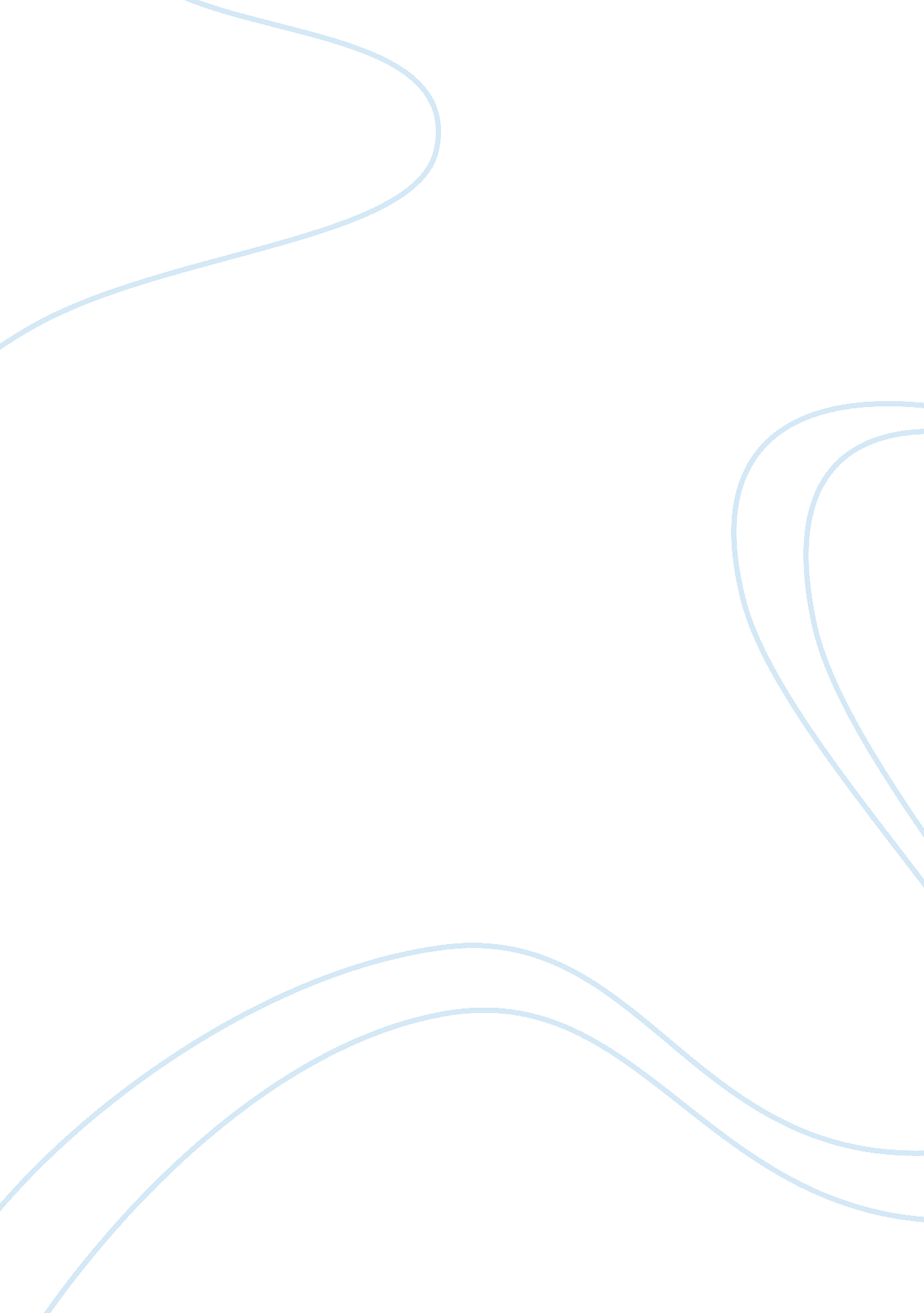 Even guns that could be used by every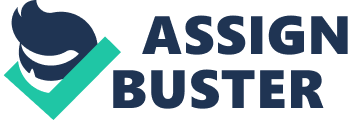 Even though this world would be a much better place without wars, as they usually bring death, destruction, and misery, we have to admit that there are still some things that we have to thank the war for. During the wartime, there is always the need to create something better and more functional, and here are some of those inventions: 1. The microwaveWhile he was researching the radar technology during the WW2, Percy Spencer realized that the microwaves have a great potential, as he noticed that the chocolate bar that was inside of his pocket begun to melt down during his work on the magnetrons. After the realization that this could come pretty handy in the food cooking process, Spencer’s company, called Raytheon, has produced the very first microwave in 1947. 2. Super glueSuper glue is yet another invention discovered during the Second World War, in 1942. It was discovered by a pure accident when Harry Coover was trying to create a plastic-made sight for the guns that could be used by every Allies soldier. While doing this, he came up with the formula that, after some time, became the super glue that we know today. 3. The canned foodWe’re going back to the Napoleonic wars – the canned food was invented by the French guy called Nicholas Appert, who was trying to come up with the solution for preserving the food as the Napoleon himself offered a great prize (over ten thousand francs) to a person who manages to do it, as he needed something like that for his great army. Appert, of course, won the prize quite easily. 4. The slinkyThis funny little toy is yet another invention that we have to thank the war for, as the only reason that it exist is because Richard James, an engineer, was trying to make a system that would stabilize the sensitive equipment on the ships which sailed on the rough seas in the Second World War. He immediately saw the potential of this as a toy for children and started selling them for Christmas in 1945. 5. Sanitary padsEven though the menstrual pads weren’t something new at the time of the First World War, as they existed and have been used before, only during this great conflict have the nurses realized that they could have a personal use of the bandages which they used to treat the injured soldiers. These bandages were very absorbent and cheap, and could be thrown away after they have been used. 6. MargarineThis piece of food exists only because Napoleon III (who was the nephew of the famous French general) wanted a cheap substitute for butter since the butter was really expensive at the time and there was no way for Napoleon III to spend so much money on it to feed the soldiers. Just like his ancestor, he offered the prize to the guy who invents something cheap, and that prize went to Hippolyte Mege-Mouries. 7. Duct tapeYet another invention of the Second World War, the duct tape was created for the needs of the American army, which needed a better and a more functional way to seal the cases that contained the ammunition. The duct tape was, then, created by the Johnson and Johnson Company who applied some new technologies to the already existing medical tape and made something that was both waterproof and durable. 8. The silly puttyThe silly putty was invented in 1943 by a scientist called James Wright, who was doing a research on the synthetic rubber and managed to combine the silicone oil with the Boric acid. In this way, he made a goo glob that looked like it could be pretty useful as a rubber substitute as it could be stretched and could even bounce. This thing proved to be pretty popular with kids quickly after. 9. The radar systemsThe very first practical radar was created during the Second World War by the guy called Robert Wattson-Watt, who used some of the already existing technologies, like the radio transmitters, and made a stunning discovery – the radio waves bounced off the airplanes at which his radar was pointed at! He quickly presented this discovery to the British RAF, and it served as a great help during the Battle of Britain. 10. The jerry canThe jerry cans were invented by Germans just before the Second World War, who stockpiled many of these things in the anticipation of the war. Every can had an “ X” on the side, which made it easier to stack one can on another, and three handles on the top side so that it could be easily passed among soldiers. The jerry cans were very durable and robust, so the Allies also started using them. 